РОССИЙСКАЯ ФЕДЕРАЦИЯ АДМИНИСТРАЦИЯ МУНИЦИПАЛЬНОГО ОБРАЗОВАНИЯБУДОГОЩСКОЕ ГОРОДСКОЕ  ПОСЕЛЕНИЕКИРИШСКОГО МУНИЦИПАЛЬНОГО РАЙОНАЛЕНИНГРАДСКОЙ ОБЛАСТИПОСТАНОВЛЕНИЕО реализации бюджетных инвестиций в форме капитальных вложений В соответствии со ст. 79 Бюджетного кодекса Российской Федерации, Администрация муниципального образования Будогощское городское поселение Киришского муниципального района Ленинградской области ПОСТАНОВЛЯЕТ:Реализовать средства бюджета муниципального образования Будогощское городское поселение Киришского муниципального района Ленинградской области в виде бюджетных инвестиций в форме капитальных вложений на:Разработку проектно-сметной документации по реконструкции наружных и внутренних электрических сетей котельной школы мощностью 1 МВт, г.п.Будогощь Киришского района Ленинградской области на сумму – 50000 руб.(пятьдесят тысяч рублей);Разработку проектно-сметной документации по реконструкции линии электрической передачи ВЛ-0,4кВ по ул.Хвойная от ТП № 638 «Очистные» г.п.Будогощь Киришского района Ленинградской области, с максимальной мощностью присоединяемых энергопринимающих устройств 60 кВт, на сумму – 100000 руб.(сто тысяч рублей);Главным распорядителем и муниципальным заказчиком является администрация Будогощского городского поселения Киришского муниципального района Ленинградской области. Установить срок ввода, указанных в п. 1 настоящего постановления капитальных вложений – до 31 декабря 2015 года.Установить срок реализации бюджетных инвестиций, указанных в п.1 настоящего постановления, 31 декабря 2015 года.Разместить настоящее постановление на официальном сайте Администрации Будогощское городское поселение Киришского муниципального района Ленинградской области.Опубликовать настоящее постановление в газете «Будогощский Вестник».Контроль за	 исполнением	 настоящего постановления возложить на главного бухгалтера администрации поселения В.Е.Браулову.Глава администрации								И.Резинкин Разослано: в дело, бухгалтерия, А.В.Брагин, АКМР, газета «Будогощский Вестник»отот23 марта  2015г. № 47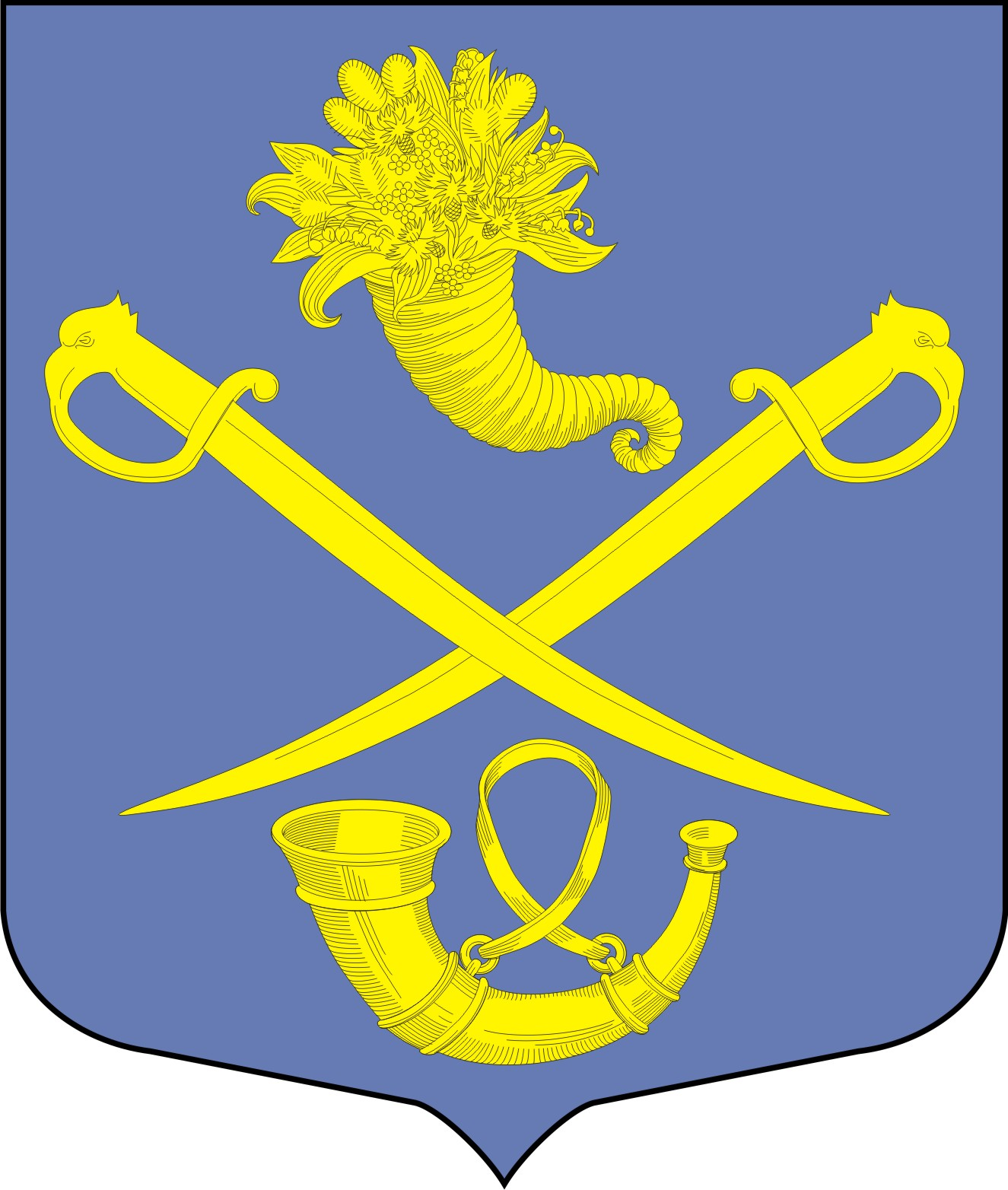 